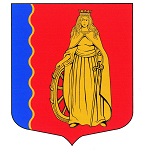 МУНИЦИПАЛЬНОЕ ОБРАЗОВАНИЕ«МУРИНСКОЕ ГОРОДСКОЕ ПОСЕЛЕНИЕ»ВСЕВОЛОЖСКОГО МУНИЦИПАЛЬНОГО РАЙОНАЛЕНИНГРАДСКОЙ ОБЛАСТИАДМИНИСТРАЦИЯПОСТАНОВЛЕНИЕ 24.04.2024                                                                                              № 194   г. МуриноВ соответствии с Бюджетным кодексом Российской Федерации, Гражданским кодексом Российской Федерации, Федеральным законом № 131-ФЗ от 06.10.2003 «Об общих принципах организации местного самоуправления в Российской Федерации», Федеральным законом № 7-ФЗ от 12.01.1996 «О некоммерческих организациях», Федеральным законом от 12.01.1996 № 8-ФЗ «О погребении и похоронном деле», постановлением администрации муниципального образования «Муринское городское поселение» Всеволожского муниципального района Ленинградской области от 28.07.2022 № 213 «О создании муниципального бюджетного учреждения «Похоронная служба» муниципального образования «Муринское городское поселение» Всеволожского муниципального района Ленинградской области и утверждении его Устава», администрация муниципального образования «Муринское городское поселение» Всеволожского муниципального района Ленинградской областиПОСТАНОВЛЯЕТ:1. Утвердить прилагаемые изменения в Устав муниципального бюджетного учреждения «Похоронная служба» муниципального образования «Муринское городское поселение» Всеволожского муниципального района Ленинградской области согласно приложению, к настоящему постановлению.2. Директору муниципального бюджетного учреждения «Похоронная служба» муниципального образования «Муринское городское поселение» Всеволожского муниципального района Ленинградской области Галиновскому С.Н. зарегистрировать изменения в Устав муниципального бюджетного учреждения «Похоронная служба» муниципального образования «Муринское городское поселение» Всеволожского муниципального района Ленинградской области в установленном порядке.3. Опубликовать настоящее постановление на официальном сайте муниципального образования «Муринское городское поселение» Всеволожского муниципального района Ленинградской области в информационно-коммуникационной сети интернет.4. Заведующей сектора делопроизводства и архива администрации муниципального образования «Муринское городское поселение» Всеволожского муниципального района Ленинградской области Е.Н. Чернобавской ознакомить с настоящим постановлением директора муниципального бюджетного учреждения «Похоронная служба» муниципального образования «Муринское городское поселение» Всеволожского муниципального района Ленинградской области Галиновского С.Н.5. Настоящее постановление вступает в силу с момента его подписания.6. Контроль за исполнением настоящего постановления возложить на заместителя главы администрации – начальника отдела экономики, управления муниципальным имуществом, предпринимательства и потребительского рынка Опополь А.В.Врио главы администрации – Заместитель главы администрации – начальник отдела экономики, УМИ,предпринимательства и потребительского рынка                                                               А.В. Опополь             Приложение № к постановлению администрации муниципального образования «Муринское городское поселение» Всеволожского муниципального района Ленинградской области от 24.04.2024 № 194ИЗМЕНЕНИЯв Устав муниципального бюджетного учреждения «Похоронная служба»муниципального образования «Муринское городское поселение» Всеволожского муниципального района Ленинградской области1. Внести в Устав муниципального бюджетного учреждения «Похоронная служба» муниципального образования «Муринское городское поселение» Всеволожского муниципального района Ленинградской области, утвержденный постановлением администрации муниципального образования «Муринское городское поселение» Всеволожского муниципального района Ленинградской области от 28.07.2022 № 213 «О создании муниципального бюджетного учреждения «Похоронная служба» муниципального образования «Муринское городское поселение» Всеволожского муниципального района Ленинградской  области (далее - Устав) следующие изменения:1.1. Абзац второй пункта 1.3. раздела 1 Устава изложить в новой редакции:«Сокращенное наименование Учреждения: МБУ «ПС».1.2. Абзац третий пункта 2.3. раздела 2 Устава изложить в новой редакции:«- определение места (участка) под захоронение» граждан на земельных участках, предоставляемых учредителем на территории кладбища, в размере, согласно Правилам содержания мест погребения, на территории муниципального образования «Муринское городское поселение» Всеволожского муниципального района Ленинградской области и порядка деятельности общественных кладбищ, воинских захоронений».1.3. Дополнить пункт 2.3 раздела 2 Устава абзацем четыре следующего содержания:«- осуществление работ по благоустройству кладбища и содержанию его в надлежащем санитарном состоянии».1.4. Дополнить пункт 2.5. раздела 2 Устава абзацами следующего содержания:«- розничная торговля цветами и другими растениями;- предоставление в аренду нежилых зданий и помещений, торговых объектов.»._________________О внесении изменений в Устав муниципального бюджетного учреждения «Похоронная служба» муниципального образования «Муринское городское поселение» Всеволожского муниципального района Ленинградской области